ESCOLA _________________________________DATA:_____/_____/_____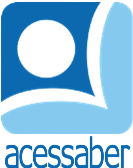 PROF:_______________________________________TURMA:___________NOME:________________________________________________________AdjetivosTransforme os adjetivos em locuções adjetivas, conforme o modelo:do estado: estadualDa federação: ______________________________Com asfalto: _______________________________Com buracos: ______________________________Cheia de perigos: ___________________________Cheia de curvas: ____________________________De terra: __________________________________De barro: __________________________________Escreva um adjetivo relacionado ao substantivo abaixo:Amor: ____________________________________Poder: ____________________________________Solidariedade: ______________________________Espessura: ________________________________Sabedoria: _________________________________Rapidez: __________________________________Complete as lacunas com os adjetivos adequados: A água é ___________________ à vida.Pedro andava ___________________ quando caiu.As enfermeiras foram muito ___________________ com os pacientes.Mamai fez um bolo ___________________.Forme uma frase para cada adjetivo abaixo: ParecidosR: __________________________________________________________________QueridasR: __________________________________________________________________GentisR: __________________________________________________________________PacienteR: __________________________________________________________________Passe os adjetivos para o feminino:Mau: ________________________Bom: _______________________São: ________________________Europeu: ____________________Ateu: _______________________Cristão: _____________________Chorão: _____________________Judeu: ______________________Passe os adjetivos para o plural:Cruel: _______________________Larga: ______________________Gentil: ______________________Feio: ________________________Simples: _____________________Clara: _______________________Veloz: _______________________Amarela: ____________________